CURRICULUM VITAE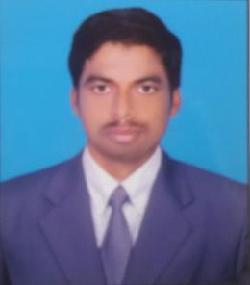 ARAVINDEmail id: aravind-397326@gulfjobseeker.com OBJECTIVES:My professional objective is to become a HSE professional in a reputed Organization where I can utilize my skills and talents which would be benefited to the development of your concern thereby “Seeks challenging Position in HSE Management to utilize strength and skills to achieve Zero Incidents”.My Missions are:-Save life and Industry.Save Human resources and Environment.Maintaining high level of safety, hygiene, neat and clean environment for good andhealthy working atmosphere with co-operation of Employers as per company’s rules and regulation (sop-standard operating procedure)EDUCATIONAL QUALIFICATION:PRESENT ROLES AND RESPONSIBILITIES:Tool box talk, Pre-job briefing for Safety Task AssignmentFinding out hazards and take remedial actionSatisfying client requirements by given training to fallow SOP in toolbox topicWork permit system: strictly monitoring of work permit systemSafety at Excavation,erection,Working at height,,Safety of Steel YardGiven training to workers in terms of emergency evacuation procedure And taking them to assembly pointTraffic safety on site Emergency Plan Response (Mock Drills) etc.Monitor PPE and ensure quality&availability of adequate stock in inventory.Work place monitoring and regular inspection of ongoing construction activities,Management Safety Walk, Safety Committee Meetings, Weekly Progress Meetings.Preparation of MIS report,Safety Performance Report weekly and Monthly,safety statistics reportsGiven training to workers for powertools and machinery safelySafety audits, Inspections, Hazard Identification, safety management walk etc.Promote safetyculture by safety promotion activities.To comply legal requirements for safety, Health &Environment.Imparting general and job specific training to workers.Putting daily observation communication with line management.Accident Investigation for facts&root cause findings,analysis&implementing recommendation of the same and sharing lessons in tool box talkTRAININGS:1)  CPR and Medic Firstaid, Firefighting, Mock drills.CAREER ABSTRACT:Forward thinking &result-oriented Technical Professional, with basic knowledge. Applies continuous improvement principles for safe Job execution dedicated toworld class Safe Operating Procedures.Ability to concept ualize and identify risk through EHS guide lines and regulations strictly with strong communication and motivation in compliance to the international standards and performed root-cause analys is top revent any reoccurrences.Exhibits a strong and firm approach for sustaining/encouraging safe work environments, and a demonstrated ability to stream line operations.Applying safe practices to achieve business excellence at the lowest overall cost.WORK EXPERIENCE :Worked as Safety Officer in L&T Construction, prestige Bella vista project, Chennai in Contract basis (2011-2013)Worked as Safety Executive in Sobha Developers, Adugudi Bosch project, Bangalore (2014-2015)Worked as Safety Engineer in SV Engineering Constructions, for North south parallel runway project,Bangalore international Airport project (2015-2017)Worked as Senior Safety Executive (Projects: LULU Mall Project Trivandrum site from 25th June 2018 till13th Dec 2019)DOCUMENTATION:Daily inspection,Maintaining training records,JSA Risk assesment,Accident investigation report,Near miss report,work permit,Maintaining checklist for heavy vehicles,machinery,scaffoldings,fire estingusher,confined space etc.PERSONAL DETAILS:Date of Birth Marital status 17-04-1985MarriedVisa Status	: On Visit visa.Languages Known	:English,Hindi,Malayalam,Kannada,tamilINTEREST AND ACTIVITIES:Volleyball|Cricket|Writing|ReadingDECLARATIONI hereby declare that all the information mentioned above are true and correct to the best of knowledge and belief.Yours faithfullyARAVINDB.Com20062006Alagappa university,KarakkudiHigher Secondary20012001Board  of  Higher  secondaryeducationSSLC20002000Board of Matric examPROFESSIONAL QUALIFICATION:PROFESSIONAL QUALIFICATION:PROFESSIONAL QUALIFICATION:Diploma in Fire &Industrial safetyDiploma in Fire &Industrial safetyDiploma in Fire &Industrial safetyNational council for vocational trainingNational council for vocational trainingmanagementIOSHInstitution of Occupational Safety &Health.Institution of Occupational Safety &Health.